REQUEST FOR PROPOSALS ADDENDUM 1Commercial Forecast Model Update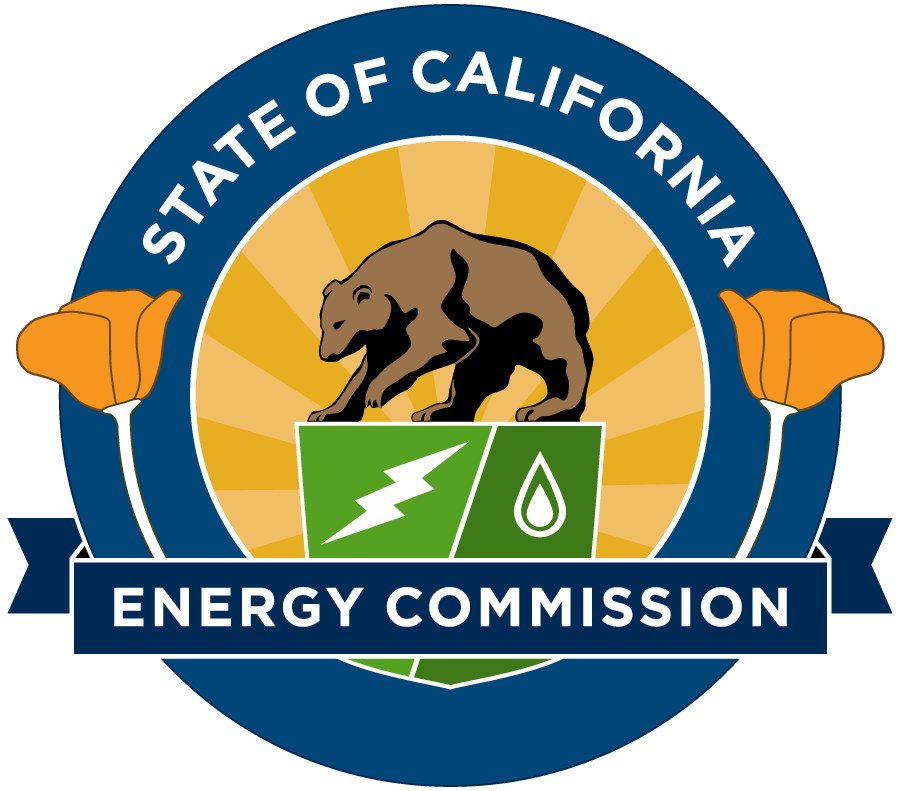 RFP-22-802www.energy.ca.gov/contracts/State of California California Energy CommissionDecember 2022Table of ContentsI.	Introduction	2NOTE ABOUT SIGNATURES	2Purpose of RFP	2Key Activities and Dates	3Available Funding and How Award is Determined	3Eligible Bidders	3Pre-Bid Conference	3Questions	4Contact Information	4Responses to this RFP	4Reference Documents	4II.	Scope of Work and Deliverables	6About This Section	6Background	6General Requirements or Goals and Objectives	7III.	Proposal Format, Required Documents, and Delivery	16About This Section	16Required Format for a Proposal	16Method for Delivery	17Organize Your Proposal As Follows	17IV.	Evaluation Process and Criteria	20About This Section	20Proposal Evaluation	20Scoring Scale	21Notice of Proposed Award	21V.	Business Participation Programs (Preferences/Incentives)	24Disabled Veteran Business Enterprise (DVBE)	24DVBE Incentive	28Small Business / Microbusiness / Non-Small Business	29Target Area Contract Preference Act	32VI.	Administration	33RFP Defined	33Definition of Key Words	33Cost of Developing Proposal	33Software Application Development	33Printing Services	34Confidential Information	34Darfur Contracting Act of 2008	34California Civil Rights Laws	34RFP Cancellation and Amendments	35Errors	35Modifying or Withdrawal of Proposal	35Immaterial Defect	35Disposition of Bidder’s Documents	36Bidders’ Admonishment	36Grounds to Reject a Proposal	36Protest Procedures	37Agreement Requirements	37AttachmentsContractor Status FormDarfur Contracting ActDVBE Std. 843Bidder Declaration form GSPD-05-105Contractor Certification ClausesClient ReferencesBudget FormsSample Standard Agreement California Civil Rights Laws Certification I.	IntroductionNOTE ABOUT SIGNATURESThe CEC may have waived the requirement for a signature on application materials for this solicitation for submissions.  If a notice, regarding CEC’s waiver of the signature requirement appears here: https://www.energy.ca.gov/funding-opportunities/solicitations, the waiver applies to this solicitation.  In the event of a conflict between the notice and any language in this solicitation regarding signatures, the notice will govern.Even if the requirement for signatures has been waived, applicants are still expected to adhere to the requirements of this solicitation as if they had signed.Purpose of RFPThe purpose of this Request for Proposals is to select an experienced Contractor with particular strengths in the technical aspects of energy sector modeling. The Contractor will provide technical assistance to the Energy Assessment Division by timely executing deliverables and updates needed for the existing Commercial Forecast Model (CFM). This workload may include but is not limited to migrating code and incorporating updated data, codes, and standards.Key Activities and DatesKey activities including dates and times for this RFP are presented below.  An addendum will be released if the dates change for the asterisked (*) activities. Available Funding and How Award is DeterminedThere is $350,000 available for the contract resulting from this RFP.  This is an hourly rate plus cost reimbursement contract and the award will be made to the responsible Bidder receiving the highest score. Of this amount $350,000 is immediately available. The Energy Commission reserves the right to reduce the contract amount to an amount deemed appropriate in the event the budgeted funds do not provide full funding of Energy Commission contracts.  In this event, the Contractor and Commission Agreement Manager (CAM) shall meet and reach agreement on a reduced scope of work commensurate with the level of available funding.Eligible BiddersThis is an open solicitation for public and private entities. Each agreement resulting from this solicitation includes terms and conditions that set forth the Contractor’s rights and responsibilities.  Private sector entities must agree to use the attached standard terms and conditions (Attachment 8). The University of California, California State University or U.S. Department of Energy National Laboratories must use either the standard or the pre-negotiated terms and conditions located at: (DGS Lab Terms). The Energy Commission will not award agreements to non-complying entities. The Energy Commission reserves the right to modify the terms and conditions prior to executing agreements. Pre-Bid ConferenceThere will be one Pre-Bid Conference; participation in this meeting is optional but encouraged. The Pre-Bid Conference will be held at the date, time and location listed below. Please call (916) 654-4381 or refer to the Energy Commission's website at CEC Website to confirm the date and time.________________________________February 2, 2023 10:00am – 12:00pmPlease click the link below to join the webinar:https://energy.zoom.us/j/83336123681?pwd=UDBZQzNISFl5NGFnczlZb1JYSmlJZz09Password: 201724To participate by telephone, dial:(669) 219-2599 or (888) 475-4499Webinar ID: 833 3612 3681QuestionsDuring the RFP process, questions of clarification about this RFP must be directed to the Contracts Officer listed in the following section.  You may ask questions at the Pre-Bid Conference, and you may submit written questions via mail, electronic mail, and by FAX.  However, all questions must be received by 5:00 pm on the day of the Pre-Bid Conference.  The questions and answers will be posted on the Commission’s website at: CEC Solicitations Webpage. Any verbal communication with a Commission employee concerning this RFP is not binding on the State and shall in no way alter a specification, term, or condition of the RFP.  Therefore, all communication should be directed in writing to the Energy Commission’s Contract Officer assigned to the RFP.Contact InformationPierre Washington, Commission Agreement OfficerCalifornia Energy Commission715 P Street, MS-18Sacramento, California 95814Telephone: 916-931-8974E-mail: pierre.washington@energy.ca.govResponses to this RFPResponses to this solicitation shall be in the form of an Administrative, Technical and Cost Proposal according to the format described in this RFP.  The Administrative response shall include all required administrative documents.  The Technical Proposal shall document the Bidder’s approach, experience, qualifications, and project organization to perform the tasks described in the Scope of Work, and the Cost Proposal shall detail the Bidder’s budget to perform such tasks.Reference Documents  Bidders responding to this RFP may want to familiarize themselves with the following documents: Insert list of reference documents Energy Demand Forecast Methods Report: Companion Report to the California Energy Demand 2006-2016 Staff Energy Demand Forecast Report  Chapter 3 of the report provides an overview of the Commercial Forecast ModelA copy of the FORTRAN code of the existing model.Samples of input and output filesThere is a separate set of input files for each of the seven utilities that are currently included in the forecast. Certain utilities have only one Forecast zone, and others have multiple zones.Sample files include one for a utility with multiple zones, and a second one for a utility with only one Forecast zone List of utilities included in Commercial sector forecast, along with corresponding forecast zones. Old forecast zone and current forecast zone mapsList of building-types and end-uses included in the Commercial sector forecastThe following web pages also contain reference materials:Commercial End Use Survey: https://www.energy.ca.gov/data-reports/surveys/california-commercial-end-use-survey  2021 Integrated Energy Policy Report Volume IV: California Energy Demand Forecast: https://efiling.energy.ca.gov/GetDocument.aspx?tn=241581 Demand Scenarios: https://www.energy.ca.gov/event/workshop/2022-04/iepr-staff-workshop-demand-scenarios II.	Scope of Work and DeliverablesAbout This SectionTASK LISTACRONYMS/GLOSSARYSpecific acronyms and terms used throughout this scope of work are defined as follows:BackgroundThe Commercial Sector Forecast is an essential work product for the California Energy Commission. The model used to generate the forecast is called the Commercial Forecast Model (CFM). It is an End-Use annual electricity and natural gas demand forecasting model. The first version of the model was developed in late 1970’s; and since then, it has been revised and updated by Energy Commission staff. The model is built in FORTRAN and is run in the Command Prompt environment. A separate run is made for each of the seven utilities that are currently part of the model by specifying the name of the utility on the command line. There is a set of input files for each of the utilities that describe the attributes and characteristics of commercial buildings within the service area of each utility. In addition, the model generates several different output files.The CFM accounts for commercial sector growth, commercial building and equipment characteristics collected in the Commercial End Use Survey (CEUS), codes and standards, and committed energy efficiency. Additional achievable energy efficiency, fuel substitution (building electrification), transportation electrification, and distributed generation are accounted for in other models (outside of the Commercial Forecast Model), and these models necessarily have consistent inputs and approaches. Hourly load shapes are currently applied in a separate model. Results are incorporated into the California Energy Demand Forecast used by utilities, the California Public Utilities Commission, and the California Independent System Operator for grid planning and procurement. The commercial forecast model also serves as the baseline for the long-term demand scenarios which assess the impacts of decarbonization strategies on energy demand through 2050. General Requirements or Goals and ObjectivesFORMAT/REPORTING REQUIREMENTSDeliverables/ReportsWhen creating reports, the Contractor shall use and follow, unless otherwise instructed in writing by the Commission Agreement Manager (CAM), the latest version of the Consultant Reports Style Manual published on the Energy Commission's web site:http://www.energy.ca.gov/contracts/consultant_reports/index.htmlEach final deliverable shall be delivered as one original, reproducible, 8 ½” by 11”, camera-ready master in black ink.  Illustrations and graphs shall be sized to fit an 8 ½” by 11” page and readable if printed in black and white.Electronic File Format The Contractor shall deliver an electronic copy (memory stick or as otherwise specified by the CAM) of the full text in a compatible version of Microsoft Word (.doc).  The following describes the accepted formats of electronic data and documents provided to the Energy Commission as contract deliverables and establishes the computer platforms, operating systems and software versions that will be required to review and approve all software deliverables.  Data sets shall be in Microsoft (MS) Access or MS Excel file format.PC-based text documents shall be in MS Word file format. Documents intended for public distribution shall be in PDF file format, with the native file format provided as well.  Project management documents shall be in MS Project file format.Software Application DevelopmentIf this scope of work includes any software application development, including but not limited to databases, websites, models, or modeling tools, contractor shall utilize the following standard Application Architecture components in compatible versions:Microsoft ASP.NET framework (version 3.5 and up) Recommend 4.0 Microsoft Internet Information Services (IIS), (version 6 and up) Recommend 7.5Visual Studio.NET (version 2008 and up) Recommend 2010 C# Programming Language with Presentation (UI), Business Object and Data Layers SQL (Structured Query Language) Microsoft SQL Server 2008, Stored Procedures Recommend 2008 R2 Microsoft SQL Reporting Services Recommend 2008 R2 XML (external interfaces)Any exceptions to the Software Application Development requirements above must be approved in writing by the Energy Commission Information Technology Services Branch.TASK 1- AGREEMENT MANAGEMENTTask 1.1 Kick-off MeetingThe goal of this task is to establish the lines of communication, review the scope of work, and decide on file transfer processes. At the kick-off meeting, the CEC team will provide an overview of the Energy Commission’s current CFM, how the CFM fits within the CEC’s larger forecast modeling efforts, challenges with the current CFM, and goals of the tasks within this Contract.  The Contractor shall: Attend a “kick-off” meeting with the CAM and CEC team. The meeting will be held via Web-Ex or teleconference. The Contractor shall include their Project Manager key team members in this meeting. The administrative and technical aspects of this Agreement will be discussed at the meeting.If necessary, prepare an updated Schedule of Deliverables based on the decisions made in the kick-off meeting.The CAM shall:Arrange the meeting including scheduling the date and time.  Provide an agenda to all potential meeting participants prior to the kick-off meeting.Deliverables:	1.1 An Updated Schedule of Deliverables (if applicable)Task 1.2 InvoicesThe Contractor shall:Prepare invoices for all reimbursable expenses incurred performing work under this Agreement in compliance with the Exhibit B of the Terms and Conditions of the Agreement. Invoices shall be submitted with the same frequency as progress reports (task 1.4). Invoices must be submitted to the Energy Commission’s Accounting Office. Deliverables:	1.2 Monthly InvoicesTask 1.3 Manage SubcontractorsThe goal of this task is to ensure quality products, to enforce subcontractor Agreement provisions, and in the event of failure of the subcontractor to satisfactorily perform services, recommend solution to resolve the problem.The Contractor shall:Manage and coordinate subcontractor activities. The Contractor is responsible for the quality of all subcontractor work and the Energy Commission will assign all work to the Contractor. If the Contractor decides to add new subcontractors, they shall 1) comply with the Terms and Conditions of the Agreement, and 2) notify the CAM who will follow the Energy Commission’s process for adding or replacing subcontractors. Task 1.4 Progress ReportsThe goal of this task is to periodically verify that satisfactory and continued progress is made towards achieving the objectives of this Agreement.The Contractor shall: 1. Prepare short progress reports which summarize all Agreement activities conducted by the Contractor for the reporting period, including an assessment of the ability to complete the Agreement within the current budget and any anticipated cost overruns.  Each progress report is due within 15 calendar days after the end of the reporting period. The CAM will provide the format for the progress reports.  Deliverables:	1.4 Monthly Progress ReportsTask 1.5 Bi-Weekly Meetings The goal of this task is to meet every two weeks to resolve questions or barriers that may come up in the development of the new model.The Contractor shall:Meet with Energy Commission staff regularly through the completion of Task 8 to discuss progress on model updates and address any questions or barriers to incorporating new functionality. Deliverables:	1.5 An email after each meeting that documents any key decisions, next steps, and action items. TECHNICAL TASKSTask 2 - MIGRATE CODE FROM FORTAN TO PYTHON OR RThe goal of this task is to migrate the existing code from FORTRAN to either Python or R programming language. The results of the new model shall be reasonably identical to the existing FORTRAN model.The Contractor shall establish a default format for input and output data in Excel, based on the existing American Standard Code for Information Interchange (ASCII) input and output files. Copies of the data files containing end use intensities (EUIs), saturations, floor space and other relevant data for each building-type and end-use by utility service area and climate zone will be provided by the Energy Commission staff. In addition, the model should include a user-friendly interface to allow the user to enter specific parameters for each run (i.e., single utility/forecast zone run, or all at once, marking output files with run version number and identifier, directory where the run output files are stored, etc.).At the direction of the CAM, the Contractor shall:Discuss with CEC staff how the model is currently used, its interactions with other forecasting models, and the improvements needed. Discuss recent relevant updates to the residential modelReview the FORTRAN code Provide an implementation plan for migrating the FORTRAN code to R or Python, including the recommendation and justification for which programming language to use. Migrate code to Python or R.Test the new model to ensure results are reasonably identical to the FORTRAN model.Deliverables:2.1 Provide the rationale for choosing the new platform (Python or R)2.2 New code2.3 Documentation comparing the results of the new model to the existing model2.4 New input and output data file formats2.5 User-friendly interface to allow the user to enter specific parameters for each runTask 3 – UPDATE INPUT FILES WITH MOST RECENT DATAThe goal of this task is to review the existing input files and update the relevant fields with data from the latest CEUS and other available sources including sources provided by the Energy Commission and/or data sources that are commonly used in studies and analyses related to the commercial sector. Update the input files to incorporate the savings associated with the latest codes and standards and committed energy efficiency programs. Ensure the model is consistent with other forecasting tools or models including the Additional Achievable Energy Efficiency (AAEE) analysis and the Fuel Substitution Scenario Analysis Tool (FSSAT) used by the Efficiency Analysis Unit. For example, ensure that there is agreement with the Efficiency Analysis Unit on which energy efficiency savings are considered committed so that savings are not double counted.An additional goal of this task is to review and update the methodology used for mapping the old forecast zones to the new forecast zones used by CEC. Review the recently revised methodology used for the residential sector to see if the same or similar approach could be used.Another goal of this task is the calibration of the energy intensities input data (kWh/SqFt & kBTU/SqFt). The baseline for the energy data is set to 1975 values (pre-Standards). Subsequent year’s values are defined as a percentage of the baseline adjusted to savings associated with Building and Appliances standards. The data from the two most recent Commercial End-Use Surveys (CEUS) represent snapshots of the energy consumption for the years covered by the two surveys. The goal of this task is to review the existing CEUS data and determine if it is feasible to calibrate the existing energy input data based on the two surveys’ data - in effect establishing two new baselines.At the direction of the CAM, the Contractor shall:Meet with CEC staff to understand the current methodology for mapping the older forecast zones to the new forecast zones, and to understand the recently revised methodology for the residential sector. Recommend and implement an improved approach.Meet with the Efficiency Analysis Unit staff to understand the FSSAT inputs, outputs, and analyses and come to agreement on which energy efficiency and fuel substitution measures will be included in the CFM and what will be modeled in FSSAT. Ensure analyses of codes, standards, efficiency, and electrification measures are consistent.Create a set of new input files in Excel with the latest building characteristics, energy efficiency programs, and codes and standards dataReview the current calibration of the energy intensities and update, if needed, using the two vintages of CEUS Document the sources of all inputsDeliverables:3.1 Updated input file for each of the seven utilities (by forecast zone, building-type 	 and end-use) that uses the updated approach for mapping data collected under the older forecast zones to the new forecast zones.3.2 Update the existing input files by updating the savings associated with the most recent codes and standards and other energy efficiency programs and updating energy intensities as needed.3.3 Documentation on the approach for mapping data collected under older forecast zones to the new forecast zones.3.4 Documentation on the sources for all inputs, along with documentation of any data cleaning and preparation steps required to enter the data into the input file format.Task 4 – UPDATE and improve MODEL CODE The goal of this task is to recommend and implement improvements to the model design. One improvement that CEC staff would like is the ability to easily change (increase or decrease) the number of utilities, forecast zones, building-types and end-uses in the future, if needed. CEC staff would like to capture uncertainty in the commercial sector energy demand forecast. This could involve a method to identify key uncertain variables such as the weather or economic conditions and then use random draws to create a probability distribution around the forecast result.CEC staff would also like to consider how Advanced Metering Infrastructure (AMI) data could be used in this model in the future. The existing Commercial model is only capable of generating annual forecast. CEC staff would also like to consider how AMI data could be used in this model to generate hourly forecast. Currently, HELM 2.0 model (in R script) is used to generate hourly forecast based. One option would be to call HELM from within the new Commercial model.There may be other opportunities identified for improvements as the new model is developed.At the direction of the CAM, the Contractor shall:Meet with CEC staff to discuss current model limitations and inefficiencies, and the improvements that CEC staff have been thinking about. Develop and implement a way to easily change the number of utilities, forecast zones, building-types and end-uses.Develop an approach to create a probability distribution around the commercial sector demand forecast to capture uncertainty. Implement the approach if budget allows.Recommend options to add the capability of generating hourly forecast, including the feasibility of adding the HELM model as subroutine/module to the new Commercial modelRecommend model improvements, their priority level, expected cost and level of effort. Come to agreement with the CAM on which improvements to implement.Implement the model improvements agreed to, that can be completed within budget and timeframe of this contractDeliverables:4.1 New code Task 5 – calibration recommendationThe goal of this task is to provide input and advice on how to improve the calibration step. Staff currently calibrates its model results by comparing model output to demand in the most recent historical year for which data is available and adjusting the output so that they match. It does this before incorporating load modifiers such as impacts from rooftop solar and electric vehicles. Calibration is complicated by the COVID-19 pandemic and its impact on energy consumption in 2020 and 2021, which may make these years unsuitable for calibration. Calibration must also take into account that historical data on demand inevitably includes the impacts of load modifiers that are not captured in the model. Staff anticipate having access to AMI data for future forecasts, and these data may be useful for calibration. Additionally, the calibration methodology for the residential model is also undergoing an update, which will be completed by the time this task is undertaken and may be a useful starting point for updating the commercial model calibration.Another goal of this task is to update the Calibration subroutine (CM08.FOR) that is part of the current FORTRAN code. This subroutine utilizes data and algorithms from the Energy Commission’s Summary model which is part of the post-processing to calibrate the raw commercial energy demand forecast results. The Summary model adjusts the raw forecast results by considering factors that are not built-in into the Commercial model (e.g., program savings, EV charging, etc.). It also makes adjustments to Heating, Ventilation and Air Conditioning (HVAC) end-uses due to variation in weather conditions and calculates calibration factors.   At the direction of the CAM, the Contractor shall:Meet with CEC staff to understand the current calibration process and to understand the recently updated calibration process for the residential forecasting model Review the latest version of the Summary Model (in R script); and update the Calibration subroutineRecommend improvements or an alternative calibration approach and discuss the feasibility with CEC staff and come to a final decisionDeliverables:5.1 Memo or PowerPoint documenting the new calibration approach5.2 Revised Calibration subroutineTask 6 – PROVIDE DOCUMENTATION AND TRAINING TO CEC STAFFThe goal of this task is to document how the model works, the steps for running the model, define the inputs and outputs, and provide training to CEC staff on how to use the model.At the direction of the CAM, the Contractor shall:Create a user manual documenting the input file format, how to input data into the model, steps for running the model, and output files. The manual shall include a flow chart of the analyses conducted, and descriptions of the algorithms used in the model. The manual will also include a dictionary of the input and output data files. The manual shall also include documentation on how to update the code, if needed.Provide up to 8 hours of training for CEC staff to learn the model  Deliverables:6.1 User Manual6.2 Up to eight hours of trainingTask 7 – PROVIDE TECH SUPPORT THROUGH THE END OF 2025The goal of this task is to provide technical support on an as-needed basis, as CEC staff run the model on their own and have questions or find bugs that need to be resolved.At the direction of the CAM, the Contractor shall:Document responses to questions via email (as needed)Enhanced or revised documentation for areas that may need correction or further clarification (As needed)Fix bugs in the model (As needed)Deliverables:7.1 Email response to questions for documentation (as needed)7.2 Updated documentation (as needed)7.3 Updated model code (as needed)SCHEDULE OF DELIVERABLES AND DUE DATESNote: The dates for task deliverables are estimates and subject to change once the extent of each task is mutually agreed.III.	Proposal Format, Required Documents, and DeliveryAbout This SectionThis section contains the format requirements and instructions on how to submit a proposal. The format is prescribed to assist the Bidder in meeting State bidding requirements and to enable the Commission to evaluate each proposal uniformly and fairly.  Bidders must follow all Proposal format instructions, answer all questions, and supply all requested data. Required Format for a ProposalAll proposals submitted under this RFP must be typed or printed using a standard 11-point font, singled-spaced and a blank line between paragraphs. Pages must be numbered and sections titled and printed back-to-back.  Spiral or comb binding is preferred and tabs are encouraged.  Binders are discouraged.Method for DeliveryThe method of delivery for this solicitation is the Energy Commission Grant Solicitation System, available at: https://gss.energy.ca.gov/. This online tool allows applicants to submit their electronic documents to the CEC prior to the date and time specified in this solicitation. Electronic files must be in Microsoft Word and Excel Office Suite formats unless originally provided in the solicitation in another format. Attachments requiring signatures may be scanned and submitted in PDF format. Completed Budget Forms, Attachment 7, must be in Excel format. The system will not allow applications to be submitted after the application due date and time.First time users must register as a new user to access the system. Applicants will receive a confirmation email after all required documents have been successfully uploaded. A tutorial of the system is available on the Energy Commission website under General Funding Resources. You may contact the Commission Agreement Officer identified in the Contact Information section of this solicitation for more assistance.Due to COVID-19, hard copies will not be accepted for this solicitation.Organize Your Proposal As FollowsSECTION 1, Administrative ResponseCover Letter	Table of Contents	Contractor Status Form	Attachment 1Darfur Contracting Act Form	Attachment 2Small Business Certification 	If applicableCompleted Disabled Veteran Business Enterprise form	Attachment 3Bidder Declaration form GSPD-05-105	Attachment 4Contractor Certification Clauses 	Attachment 5TACPA Forms	If applicableIran Contracting Act Form	Attachment 11CA Civil Rights Laws Certification	Attachment 12SECTION 2, Technical and Cost ProposalApproach to Tasks in Scope of Work	Organizational Structure	Relevant Experience and Qualifications 	Labor Hours by Personnel and Task	Client References 	Attachment 6Previous Work Products (Optional)	Budget Forms	Attachment 7.  See also G below.Contract Manager may modify sections A-F (Make sure that these items tie into the Evaluation Criteria):Approach to tasks in Scope of WorkDescribe the Bidder’s approach to providing services listed in the Scope of Work, highlighting any outstanding features, qualifications and experience. Organizational StructureDescribe the organizational structure of the Bidder, including providing an organizational chart of the entire contract team.Provide a short description of each firm and key members on the team.  Describe the relationship between the Contractor and Subcontractors on your team.  Identify the location of the Bidder’s and Subcontractor’s headquarters and satellite office(s) and proposed methods of minimizing costs to the State.  Describe Bidder’s professional awards.Describe the organization, composition, and functions to be performed by staff members of the Bidder and any Subcontractors and how the staff pertains to this contract.Relevant Experience and QualificationsDocument the project team’s qualifications as they apply to performing the tasks described in the Scope of Work.  Describe recently completed work as it relates to this Scope of Work.Identify and list all Bidder staff and Subcontractors (all team members) who will be committed to the tasks and describe their roles.Provide a current resume for all team members listed, including job classification and description, relevant experience, education, academic degrees and professional licenses.Identify the percentage of time each team member will be available throughout the contract.Labor Hours by Personnel and Task Provide the title or classification of each person and their level of effort (hours) for each task, including subcontractor hours.Client ReferencesEach bidder shall complete Client Reference Forms. Three client references are required for the Contractor.Previous Work Products  Each bidder shall provide at least one example of a similar work product for the services to be provided. If subcontractors will be providing technical support in a task area, each subcontractor shall also submit one example work product that demonstrates experience in potential work assignments described in this RFP.It is not necessary to provide more than one copy of each work product example.  Web links are acceptable.Budget Forms Category Budget			Attachment 7Direct Labor				Attachment 7Fringe Benefits			Attachment 7Travel					Attachment 7Equipment				Attachment 7Materials & Miscellaneous		Attachment 7Subcontracts				Attachment 7Indirect Costs and Profit		Attachment 7The Bidder must submit information on all of the attached budget forms and this will be deemed the equivalent of a formal Cost Proposal.  Detailed instructions for completing these forms are included at the beginning of Attachment 7.Rates and personnel shown must reflect rates and personnel you would charge if you were chosen as the Contractor for this RFP. Bidder must include all people anticipated who will provide service on the Agreement. The Energy Commission may consider adding a person that the Bidder did not include in its Proposal. However, because the additional person might affect the Bidder's score or take additional time that the Energy Commission does not have or does not want to spend, the Energy Commission reserves the right to do any of the following, along with any other existing rights:Assess how the new person might affect the Bidder’s score, including possibly rescoring the Proposal Refuse to add the new personAdd the new person.Bidders are cautioned that they should include all team members in their Proposal.  The Energy Commission does not want to be in the position of assessing additional persons after the Notice of Proposed Award.The salaries, rates, and other costs entered on these forms become a part of the final agreement. The entire term of the agreement and projected rate increases must be considered when preparing the budget. The rates bid are considered capped and shall not change during the term of the contract. The Contractor shall only be reimbursed for their actual rates up to these rate caps. The labor rates shall be unloaded (before fringe benefits, overheads, general & administrative (G&A) or profit).All budget forms are required because they will be used for the contract prepared with the winning Bidder.NOTE:  The information provided in these forms will not be kept confidential.IV.	Evaluation Process and CriteriaAbout This SectionThis section explains how the proposals will be evaluated.  It describes the evaluation stages, preference points, and scoring of all proposals.  Proposal EvaluationA Bidder’s proposal will be evaluated and scored based on their response to the information requested in this RFP.  The entire evaluation process from receipt of proposals to posting of the Notice of Proposed Award is confidential.To evaluate all Proposals, the Energy Commission will organize an Evaluation Committee.  The Evaluation Committee may consist of Energy Commission staff or staff of other California state entities.The Proposals will be evaluated in two stages:Stage One:  Administrative and Completeness ScreeningThe Contracts Office will review Proposals for compliance with administrative requirements and completeness. Proposals that fail Stage One shall be disqualified and eliminated from further evaluation.Stage Two:  Technical and Cost Evaluation of ProposalsProposals passing Stage One will be submitted to the Evaluation Committee to review and score based on the Evaluation Criteria in this solicitation.  During the evaluation and selection process, the Evaluation Committee may schedule a clarification interview with a Bidder that will either be held by telephone or in person at the Energy Commission for the purpose of clarification and verification of information provided in the proposal.  However, these interviews may not be used to change or add to the contents of the original Proposal.The total score for each Proposal will be the average of the combined scores of all Evaluation Committee members. After scoring is completed, Proposals not attaining a score of 70 percent of the total possible points will be eliminated from further competition.  All applicable Preferences will be applied to all Proposals attaining a minimum of 70 percent of the total possible points.  The agreement shall be awarded to the responsible Bidder meeting the requirements outlined above, who achieves the highest score after application of Preferences.Scoring ScaleUsing this Scoring Scale, the Evaluation Committee will give a score for each criterion described in the Evaluation Criteria Worksheet.Notice of Proposed AwardThe Commission will post a Notice of Proposed Award (NOPA) on the Commission’s Web Site, and will email the NOPA to all parties that submitted a proposal.Total Expected Labor Cost Points:Lowest Proposal Total Expected Labor Cost = 100% of total possible points for this criterionAll other proposals get a lower percentage of the possible points based on how close their proposal Total Expected Labor Cost is to the lowest proposal Total Expected Labor Cost as follows:Lowest Proposal Total Expected Labor Cost / Other Proposal Total Expected Labor Cost = Other Proposal % of Possible PointsExample:Proposal A Total Expected Labor Cost: $85,347; Proposal B Total Expected Labor Cost: $90,242; Proposal C Total Expected Labor Cost: $87,249.	Proposal A: Lowest Proposal Total Expected Labor Cost = 100% possible points	Proposal B: $85,347/$90,242 = 94.57% possible pointsProposal C: $85,347/$87,249= 97.82% possible pointsPoints Allocation (10 possible points):	Proposal A: 100% possible points = 10 points	Proposal B: 94.57% possible points = 9.457 points	Proposal C: 97.82% possible points = 9.782 pointsV.	Business Participation Programs (Preferences/Incentives)A Bidder may qualify for preferences/incentives as described below. Each Bidder passing Stage One screening will receive the applicable preference/incentive. This section describes the following business participation programs:DVBE Participation Compliance RequirementsSmall Business/Microbusiness PreferenceNon-Small Business PreferenceTarget Area Contract Act PreferenceDisabled Veteran Business Enterprise (DVBE) Compliance Requirements DVBE Participation RequiredThis RFP is subject to a mandatory certified DVBE participation of at least three percent (3%). Bidder or Subcontractor SuspensionThe Energy Commission shall reject a Proposal and shall not enter into a Contract if a Bidder or Subcontractor used by Bidder is currently suspended for violating DVBE law.Two Methods to Meet DVBE Participation RequirementIf Bidder is a DVBE, then Bidder has satisfied the participation requirements if it commits to performing at least 3% of the contract with the Bidder’s firm, or in combination with other DVBE(s).If Bidder is not a DVBE, Bidder can satisfy the requirement by committing to use certified DVBE Subcontractors for at least 3% of the contract. Required FormsBidders must complete Attachments 1, 3 and 4 to document DVBE participation. If Bidder does not include these forms, the Bid is considered non-responsive and shall be rejected. Contractor Status Form (Attachment 1). Under the paragraph entitled: “Disabled Veteran Business Enterprise Participation Acknowledgement”, make sure to check the “yes” “DVBE Participation” box. DVBE Declarations Std. Form 843 (Attachment 3)Bidder Declaration Form GSPD-05-105 (Attachment 4) DVBE Definition For DVBE certification purposes, per Military & Veterans Code section 999(b)(6), a "disabled veteran" is: A veteran of the U.S. military, naval, or air service of the United States, including but not limited to, the Philippine Commonwealth Army, the Regular Scouts (“Old Scouts”), and the Special Philippine Scouts (“New Scouts”); The veteran must have a service-connected disability of at least 10% or more; and The veteran must be domiciled in California. DVBE Certification and EligibilityTo be certified as a DVBE, your firm must meet the following requirements in Military & Veterans Code section 999(b)(7): (i) It is a sole proprietorship at least 51 percent owned by one or more disabled veterans or, in the case of a publicly owned business, at least 51 percent of its stock is unconditionally owned by one or more disabled veterans; a subsidiary that is wholly owned by a parent corporation, but only if at least 51 percent of the voting stock of the parent corporation is unconditionally owned by one or more disabled veterans; or a joint venture in which at least 51 percent of the joint venture’s management, control, and earnings are held by one or more disabled veterans.(ii) The management and control of the daily business operations are by one or more disabled veterans. The disabled veterans who exercise management and control are not required to be the same disabled veterans as the owners of the business.(iii) It is a sole proprietorship, corporation, or partnership with its home office located in the United States, which is not a branch or subsidiary of a foreign corporation, foreign firm, or other foreign-based business.DVBE limited liability companies must be wholly owned by one or more disabled veterans. Public Contract Code section 10115.9.Each DVBE firm listed on the DVBE Declarations Std. form 843 (Attachment 3) and on the Bidder Declaration form GSPD-05-105 (Attachment 4) must be formally certified as a DVBE by the Office of Small Business and DVBE Services (OSDS).  The DVBE program is not a self-certification program.  Bidder must have submitted application to OSDS for DVBE certification by the Bid due date to be counted in meeting participation requirements.Printing / Copying Services Not EligibleDVBE Subcontractors cannot provide printing/copying services.  For more information, see section VI Administration, which states that printing services are not allowed in proposals.To Find Certified DVBEsAccess the list of all certified DVBEs by using the Department of General Services, Procurement Division (DGS-PD), online certified firm database at The State of California Certifications Webpage. Search by “Keywords” or “United Nations Standard Products and Services Codes” (UNSPSC) that apply to the elements of work you want to subcontract to a DVBE. Check for Subcontractor ads that may be placed on the California State Contracts Register (CSCR) for this solicitation prior to the closing date. You may access the CSCR at California State Contracts Register Webpage. For questions regarding the online certified firm database and the CSCR, please call the OSDS at (916) 375-4940 or send an email to: OSDCHelp@dgs.ca.gov.Commercially Useful FunctionDVBEs must perform a commercially useful function relevant to this solicitation, in order to satisfy the DVBE program requirements. California Code of Regulations, Title 2, Section 1896.71 provides:“(a) A DVBE contractor, subcontractor or supplier of goods and/or services that contributes to the fulfillment of the contract requirements, shall perform a Commercially Useful Function (CUF) for each contract.(b) A DVBE contractor, subcontractor, or a supplier of goods and/or of services is deemed to perform a CUF if the business does all of the following:(1) Is responsible for the execution of a distinct element of work of the contract (including the supplying of services and goods);(2) Carries out its obligation by actually performing, managing, or supervising the work involved;(3) Performs work that is normal for its business services and functions;(4) Is responsible, with respect to products, inventories, materials, and supplies required for the contract, for negotiating price, determining quality and quantity, ordering, installing, if applicable, and making payment;(5) Is not further subcontracting a portion of the work that is greater than that expected to be subcontracted by normal industry practices.(c) A contractor, subcontractor or supplier will not be considered to perform a commercially useful function if its role is limited to that of an extra participant in the transaction, contract or project through which funds are passed in order to obtain the appearance of DVBE participation.(d) Contracting/procurement officials of the awarding department must:(1) Evaluate if a DVBE awarded a contract meets the CUF requirement as defined in subdivision (b), and(2) During the duration of the contract, monitor for CUF compliance (See State Contracting Manual Volume 1 Chapter 8 and Volumes 2 and 3, Chapter 3).(e) If a CUF evaluation identifies potential program violations, awarding departments shall investigate and report findings to OSDS, referring to §§ 1896.88, 1896.91 and the State Contracting Manual.” Compliance with Law; Information VerifiedBidder shall comply with all rules, regulations, ordinances, and statutes that apply to the DVBE program as defined in Military & Veterans Code sections 999 and 999.5(d). Information submitted by the Bidder to comply with this solicitation’s DVBE requirements will be verified. If evidence of an alleged violation is found during the verification process, the State shall initiate an investigation, in accordance with the requirements of Public Contract Code Section 10115, et seq., and Military & Veterans Code Section 999 et seq., and follow the investigatory procedures required by California Code of Regulations Title 2, Section 1896.90 et. seq.  Contractors found to be in violation of certain provisions may be subject to loss of certification, penalties, sanctions, civil actions and/or contract termination.DVBE ReportUpon completion of the contract for which a commitment to achieve DVBE participation was made, the Contractor that entered into a subcontract with a DVBE must certify in a report to the Energy Commission: 1) the total amount the prime Contractor received under the contract; 2) the name and address of the DVBE(s) that participated in the performance of the contract and the contract number; 3) the amount and percentage of work the Contractor committed to provide to one or more DVBEs under the requirements of the Contract and the amount each DVBE received from the Contractor.; 4) that all payments under the contract have been made to the DVBE(s) (Energy Commission may require proof that payment was made); and 5) the actual percentage of DVBE participation that was achieved.  If the Energy Commission does not receive the report, the Commission shall provide notice to the Contractor and if still not received, shall withhold $10,000 (or full payment if less than $10,000) from Contractor’s final payment. (For more details about the $10,000 withholding, see specific Agreement language in the Sample Agreement Example, Exhibit D, paragraph 4.)  A person or entity that knowingly provides false information shall be subject to a civil penalty for each violation. Military & Veterans Code Section 999.5(d). The Office of Small Business and DVBE Services (OSDS)OSDS offers program information and may be reached at:Department of General ServicesOffice of Small Business and DVBE Services707 3rd Street, 1st Floor, Room 400West Sacramento, CA  95605DGS WebsitePhone: (916) 375-4940 E-mail: OSDSHelp@dgs.ca.govDVBE LawPublic Contract Code Section 10115 et seq.Military & Veterans Code Section 999 et. seq. California Code of Regulations Title 2, Section 1896.60 et. seq. DVBE IncentiveThe information below explains how the incentive is applied and how much of an incentive will be given. How the Incentive is Applied:The DVBE incentive is applied during the evaluation process and only to responsive Proposals/Bids from responsible Bidders. The incentive will vary in conjunction with the percentage of DVBE participation.The Incentive is applied by adding the incentive to the Proposal/Bid for Bidders that include more than the minimum required 3.00% DVBE participation. In other words, if a Bidder includes 3.01% DVBE participation or greater, it will receive the DVBE incentive. If you include 3% DVBE participation, you will not receive the incentive. You will only receive the incentive, if you include 3.01% or greater DVBE participation. The DVBE Incentive Program may be used in conjunction with the Small Business preference which gives a 5% preference to small business Bidders or 5% to non-small business Bidders committed to subcontracting 25% of the overall Bid with small businesses.How Incentive Amount is Calculated:Solicitations based on High Point will calculate the incentive as described below: Incentive points are included in the sum of non-cost points. The percentage is based on the total possible available points not including preference points for small/micro business, non-small business or TACPA. Incentive points cannot be used to achieve any applicable minimum point requirements.Required Forms:Contractor Status Form (Attachment 1). DVBE Declarations Std. Form 843 (Attachment 3)Bidder Declaration Form GSPD-05-105 (Attachment 4) DVBE Incentive LawMilitary & Veterans Code Section 999.5(a)California Code of Regulations Title 2, Section 1896.99.100 et.seq.  Small Business / Microbusiness / Non-Small BusinessNOTE on the Small / Microbusiness paragraph below: PreferenceBidders who qualify as a State of California certified small business will receive five percent (5%) preference points based on the highest responsible bidder's total score, if the highest scored proposal is submitted by a business other than a certified small business.  Bidders qualifying for this preference must submit a copy of their Small Business Certification and document their status in Attachment 1, Contractor Status Form.Required FormsSubmit a copy of your Small Business CertificationContractor Status Form (Attachment 1)Complete the “Small Business Preference Claim” section  Bidder Declaration Form GSPD-05-105 (Attachment 4)CertificationA business must be formally certified by the Department of General Services, Office of Small Business and DVBE Services (OSDS), in order to receive the small/microbusiness preference.Non Profit Veteran Service AgencyBidders that qualify as a Non Profit Veteran Service Agency can be certified as a small business and are entitled to the same benefits as a small business.  DefinitionsSmall business means a business certified by the Office of Small Business Disabled Veteran Services (OSDS) in which:(1) It is independently owned and operated; and (2) The principal office is located in California; and (3) The officers of the business in the case of a corporation; officers and/or managers, or in the absence of officers and/or managers, all members in the case of a limited liability company; or the owner(s) in all other cases, are domiciled in California; and (4) It is not dominant in its field of operation(s), and (5) It is either: (A) A business that, together with all affiliates, has 100 or fewer employees, and annual gross receipts of fourteen million dollars ($14,000,000) or less as averaged for the previous three tax years, as adjusted by the Department pursuant to Government Code § 14837(d)(3); or (B) A manufacturer as defined herein that, together with all affiliates, has 100 or fewer employees. Microbusiness  means a small business certified by OSDS, which meets all of the qualifying criteria as a small business, and is:(1) A business that, together with all affiliates, has annual gross receipts of three million, five hundred thousand dollars ($3,500,000) or less as averaged for the previous three tax years, as adjusted by the Department pursuant to Government Code §14837(d)(3); or (2) A manufacturer as defined herein that, together with all affiliates, has 25 or fewer employees. Non Profit Veteran Service Agency means an entity that:Is a community-based organization, Is a nonprofit corporation (under Section 501(c)(3) of the Internal Revenue Code), and Provides housing, substance abuse, case management, and employment training services (as its principal purpose) for:low income veterans, disabled veterans, or homeless veterans and their familiesCommercially Useful Function A certified small business or microbusiness shall provide goods or services that contribute to the fulfillment of the contract requirements by performing a “commercially useful function” defined as follows:  (1) The Contractor or Subcontractor is responsible for the execution of a distinct element of the work of the contract; carrying out its obligation by actually performing, managing or supervising the work involved; and performing work that is normal for its business services and functions; (2) The Contractor or Subcontractor is not further subcontracting a greater portion of the work than would be expected by normal industry practices;(3) The Contractor or Subcontractor is responsible, with respect to materials and supplies provided on the subcontract, for negotiating price, determining quality and quantity, ordering the material, installing (when applicable), and paying for the material itself;(4) A Contractor or Subcontractor will not be considered as performing a commercially useful function if its role is limited to that of an extra participant in a transaction, contract, or project through which funds are passed in order to achieve the appearance of small business participation. Late Payment of InvoicesCertified small/microbusinesses are entitled to greater interest penalties paid by the state for late payment of invoices than for non-certified small business/microbusiness.Small Business / Microbusiness LawGovernment Code section 14835 et. seq. California Code of Regulations, Title 2 Section 1896 et. seq.Non-Small BusinessPreferenceThe preference to a non-small business Bidder that commits to small business or microbusiness Subcontractor participation of twenty-five percent (25%) of its net Bid price will receive five percent (5%) preference points based on the highest responsible bidder's total score, if the highest scored proposal is submitted by a business other than a certified small business.  A non-small business that qualifies for this preference may not take an award away from a certified small business. Required FormsSubmit a copy of the Subcontractor’s Small Business CertificationContractor Status Form (Attachment 1)Complete the “Small Business/Non-Small Business Preference Claim” section  Bidder Declaration Form GSPD-05-105 (Attachment 4)CertificationA Subcontractor business must be formally certified by the Department of General Services, Office of Small Business and DVBE Services (OSDS), in order to receive the Non-Small Business Preference.Non-Small Business LawGovernment Code section 14838 (b)California Code of Regulations, Title 2 Section 1896 et. seq.Target Area Contract Preference ActNote on TACPA:The following TACPA preference only applies to a contract if the total is more than $100,000 and the work site is not fixed.  These paragraphs apply to all types of solicitations in this template:--Regular RFP--RFPs for DVBEs only--RFPs for Small/Microbusiness onlyThe following preference will be granted for this solicitation.  Bidders wishing to take advantage of this preference will need to review the website stated below and submit the appropriate response with their Bid.The TACPA program was established to stimulate economic growth and employment opportunities in designated Areas throughout the state of California. (GC4530)The Department of General Services (DGS), Procurement Division (PD), Dispute Resolution Unit (DRU) oversees the TACPA program and evaluates all TACPA applications.This solicitation contains (TACPA) preference request forms. Please carefully review the forms and requirements. Bidders are not required to apply for these preferences. Denial of the TACPA preference request is not a basis for rejection of the bid. The State as part of its evaluation process reserves the right to verify, validate, and clarify all information contained in the bid.  This may include, but is not limited to, information from bidders, Subcontractors and any other sources available at the time of the bid evaluation. Bidder refusal to agree to and/or comply with these terms, or failure to provide additional supporting information at the State's request may result in denial of preference requested.  Contracts awarded with applied preferences will be monitored throughout the life of the contract for compliance with statutory, regulatory, and contractual requirements.  The State will take appropriate corrective action and apply sanctions as necessary to enforce preference programs.Any questions regarding the TACPA preference should be directed to the Department of General Services, Procurement Division at (916) 375-4609.TACPA Preference Request (STD 830): STD 830 DocumentBidder’s Summary of Contract Activities and Labor Hours: Bidder's Summary DocumentVI.	AdministrationRFP DefinedThe competitive method used for this procurement of services is a Request for Proposal (RFP).  A Proposal submitted in response to this RFP will be scored and ranked based on the Evaluation Criteria.  Every Proposal must establish in writing the Bidder’s ability to perform the RFP tasks. Definition of Key WordsImportant definitions for this RFP are presented below:Word/Term 		DefinitionBidder-		Respondent to this RFPCAM-			Commission Agreement ManagerDGS-			Department of General ServicesDVBE-		Disabled Veteran Business EnterprisesEnergy Commission-California Energy CommissionProposal-		Formal written response to this document from BidderRFP-			Request for Proposal, this entire documentState-			State of CaliforniaCost of Developing ProposalThe Bidder is responsible for the cost of developing a proposal, and this cost cannot be charged to the State.Software Application DevelopmentIf this scope of work includes any software application development, including but not limited to databases, websites, models, or modeling tools, Contractor shall utilize the following standard Application Architecture components in compatible versions:The latest desktop version of R or Python Microsoft ASP.NET framework (version 3.5 and up) Recommend 4.0 Microsoft Internet Information Services (IIS), (version 6 and up) Recommend 7.5Visual Studio.NET (version 2008 and up) Recommend 2010 C# Programming Language with Presentation (UI), Business Object and Data Layers SQL (Structured Query Language) Microsoft SQL Server 2008, Stored Procedures Recommend 2008 R2 Microsoft SQL Reporting Services Recommend 2008 R2 XML (external interfaces)Any exceptions to the Electronic File Format requirements above must be approved in writing by the Energy Commission Information Technology Services Branch.Printing ServicesPer Management Memo 07-06, State Agencies must procure printing services through the Office of State Publishing (OSP).  Bidders shall not include printing services in their proposals.Confidential InformationThe Commission will not accept or retain any Proposals that have any portion marked confidential. Darfur Contracting Act of 2008Effective January 1, 2009, all solicitations must address the requirements of the Darfur Contracting Act of 2008 (Act).  (Public Contract Code sections 10475, et seq.; Stats. 2008, Ch. 272).  The Act was passed by the California Legislature and signed into law by the Governor to preclude State agencies generally from contracting with “scrutinized” companies that do business in the African nation of Sudan (of which the Darfur region is a part), for the reasons described in Public Contract Code section 10475.A scrutinized company is a company doing business in Sudan as defined in Public Contract Code section 10476.  Scrutinized companies are ineligible to, and cannot, bid on or submit a proposal for a contract with a State agency for goods or services.  (Public Contract Code section 10477(a)).Therefore, Public Contract Code section 10478 (a) requires a company that currently has (or within the previous three years has had) business activities or other operations outside of the United States to certify that it is not a “scrutinized” company when it submits a bid or proposal to a State agency.  (See # 1 on Attachment 2)A scrutinized company may still, however, submit a bid or proposal for a contract with a State agency for goods or services if the company first obtains permission from the Department of General Services (DGS) according to the criteria set forth in Public Contract Code section 10477(b).  (See # 2 on Attachment 2)California Civil Rights LawsPrior to bidding on, submitting a proposal or executing a contract or renewal for a State of California contract for goods or services of $100,000 or more, a bidder or proposer must certify that it is in compliance with the Unruh Civil Rights Act (Section 51 of the Civil Code) and the Fair Employment and Housing Act (Section 12960 of the Government Code).  Additionally, if a vendor has an internal policy against a sovereign nation or peoples recognized by the United States government, the Contractor must certify that such policies are not used in violation of the Unruh Civil Rights Act (Section 51 of the Civil Code) or the Fair Employment and Housing Act (Section 12960 of the Government Code).  See Attachment 9.  Executive Order N-6-22 – Russia SanctionsOn March 4, 2022, Governor Gavin Newsom issued Executive Order N-6-22 (the
EO) regarding Economic Sanctions against Russia and Russian entities and
individuals. “Economic Sanctions” refers to sanctions imposed by the U.S.
government in response to Russia’s actions in Ukraine, as well as any sanctions
imposed under state law. By submitting a bid or proposal, Contractor represents
that it is not a target of Economic Sanctions. Should the State determine
Contractor is a target of Economic Sanctions or is conducting prohibited
transactions with sanctioned individuals or entities, that shall be grounds for
rejection of the Contractor’s bid/proposal any time prior to contract execution, or,
if determined after contract execution, shall be grounds for termination by the
State.RFP Cancellation and AmendmentsIf it is in the State’s best interest, the Energy Commission reserves the right to do any of the following:Cancel this RFP;Amend this RFP as needed; orReject any or all Proposals received in response to this RFPIf the RFP is amended, the Energy Commission will send an addendum to all parties who requested the RFP and will also post it on the Energy Commission’s Web Site (CEC Website) and Department of General Services’ Web Site (DGS Website).ErrorsIf a Bidder discovers any ambiguity, conflict, discrepancy, omission, or other error in the RFP, the Bidder shall immediately notify the Commission of such error in writing and request modification or clarification of the document.  Modifications or clarifications will be given by written notice of all parties who requested the RFP, without divulging the source of the request for clarification.  The Commission shall not be responsible for failure to correct errors.Modifying or Withdrawal of ProposalA Bidder may, by letter to the Contact Person at the Energy Commission, withdraw or modify a submitted Proposal before the deadline to submit proposals.  Proposals cannot be changed after that date and time.  A Proposal cannot be “timed” to expire on a specific date.  For example, a statement such as the following is non-responsive to the RFP:  “This proposal and the cost estimate are valid for 60 days.”Immaterial DefectThe Energy Commission may waive any immaterial defect or deviation contained in a Bidder’s proposal.  The Energy Commission’s waiver shall in no way modify the proposal or excuse the successful Bidder from full compliance.Disposition of Bidder’s DocumentsOn the Notice of Proposed Award posting date all proposals and related material submitted in response to this RFP become a part of the property of the State and public record.  Bidders who want any work examples they submitted with their proposals returned to them shall make this request and provide either sufficient postage, or a Courier Charge Code to fund the cost of returning the examples.Bidders’ AdmonishmentThis RFP contains the instructions governing the requirements for a firm quotation to be submitted by interested Bidders, the format in which the technical information is to be submitted, the material to be included, the requirements which must be met to be eligible for consideration, and Bidder responsibilities.  Bidders must take the responsibility to carefully read the entire RFP, ask appropriate questions in a timely manner, submit all required responses in a complete manner by the required date and time, make sure that all procedures and requirements of the RFP are followed and appropriately addressed, and carefully reread the entire RFP before submitting a proposal.Grounds to Reject a ProposalA Proposal shall be rejected if:It is received after the exact time and date set for receipt of Proposal’s pursuant to Public Contract Code, Section 10344.It is considered non-responsive to the California Disabled Veteran Business Enterprise (DVBE) participation requirements.Bidder is currently suspended for violating DVBE law or Proposal includes a subcontractor currently suspended for violating DVBE law. Military & Veterans Code Section 999.9(g) It is lacking a properly executed Certification Clauses.It is lacking a properly executed Darfur Contracting Act Form.It is lacking a properly executed California Civil Rights Law Certification Form.It contains false or intentionally misleading statements or references which do not support an attribute or condition contended by the Bidder.The Proposal is intended to erroneously and fallaciously mislead the State in its evaluation of the Proposal and the attribute, condition, or capability is a requirement of this RFP.There is a conflict of interest as contained in Public Contract Code Sections 10410-10412 and/or 10365.5.It contains confidential information, or it contains any portion marked confidential.The Bidder does not agree to the terms and conditions as attached to the solicitation either by not signing the Contractor Status Form or by stating anywhere in the bid that acceptance is based on modifications to those terms and conditions or separate terms and conditions.A Proposal may be rejected if:It is not prepared in the mandatory format described.It is unsigned.The firm or individual has submitted multiple proposals for each task.It does not literally comply or contains caveats that conflict with the RFP and the variation or deviation is not material, or it is otherwise non-responsive.The bidder has previously completed a PIER agreement, received the PIER Royalty Review letter, which the Commission annually sends out to remind past recipients of their obligations to pay royalties, and has not responded to the letter or is otherwise not in compliance with repaying royalties.  The budget forms are not filled out completely.Protest ProceduresA Bidder may file a protest against the proposed awarding of a contract.  Once a protest has been filed, contracts will not be awarded until either the protest is withdrawn, or the Commission cancels the RFP, or the Department of General Services decides the matter.Please note the following:Protests are limited to the grounds contained in the California Public Contract Code Section 10345.During the five working days that the Notice of Proposed Award (NOPA) is posted, protests must be filed with the DGS Legal Office and the Commission Contracts Office.Within five calendar days after filing the protest, the protesting Bidder must file with the DGS Legal Office and the Commission Contracts Office a full and complete written statement specifying the grounds for the protest.If the protest is not withdrawn or the solicitation is not canceled, DGS will decide the matter.  There may be a formal hearing conducted by a DGS hearing officer or there may be briefs prepared by the Bidder and the Commission for the DGS hearing officer consideration.Agreement RequirementsThe content of this RFP shall be incorporated by reference into the final contract. See the sample Agreement terms and conditions included in this RFP.No Contract Until Signed & ApprovedNo agreement between the Commission and the successful Bidder is in effect until the contract is signed by the Contractor, approved at a Commission Business Meeting, and approved by the Department of General Services, if required. Contract AmendmentThe contract executed as a result of this RFP will be able to be amended by mutual consent of the Commission and the Contractor.  The contract may require amendment as a result of project review, changes and additions, changes in project scope, or availability of funding.ACTIVITYACTION DATERFP ReleaseJanuary 30, 2023Pre-Bid Conference *February 2, 2023 10am-12pmDeadline for Written Questions * February 8, 2023Distribute Questions/Answers and Addenda (if any) to RFPWeek of February 13, 2023Deadline to Submit Proposals by 5:00 p.m. *February 23, by 5pmNotice of Proposed Award March 6, 2023 March 24, 2023Commission Business MeetingApril 12, 2023 May 10, 202Contract Start DateMay 1, 2023 May 12, 2023Contract Termination DateDecember 31, 2025Task #Task Name 1Agreement Management2Migrate Code from FORTRAN to Python or R3Update Input Files with the Most Recent Data4Update and Improve Model Code5Calibration Recommendation 6Provide Documentation and Training to CEC Staff7Provide Tech Support for a Period of One YearAcronymDefinitionCAMCommission Agreement ManagerCAOCommission Agreement OfficerCEUSCommercial End-Use SurveyCFMCommercial Forecast ModelFSSATFuel Substitution Scenario Analysis ToolHELMHourly Electric Load ModelTask NumberDeliverableDue Date11.1An Updated Schedule of DeliverablesIf applicable1.2Monthly InvoicesMonthly with progress report1.4Monthly Progress ReportsMonthly1.5Email Documenting Key Decisions, Next Steps, and Action ItemsAfter each bi-weekly meeting22.1Provide the Rationale for the Choosing New Platform (Python or R)April 24, 2023May 30, 20232.2New CodeMay 29, 2023June 30, 20232.3Documentation Comparing the Results of the New Model to the Existing ModelMay 29, 2023June 30, 20232.4New Input and Output Data File FormatsMay 29, 2023June 30, 20232.5User-friendly interface to allow the user to enter specific parameters for each run May 29, 2023June 30, 202333.1Updated Input File for Each of the Seven Utilities (by forecast zone, building-type, and end-use) that uses the updated approach for mapping data collected under the older forecast zones to the new forecast zonesJune 12, 2023July 15, 2023Task NumberDeliverableDue Date3.2Update the existing input files by updating the savings associated with the most recent codes and standards and other energy efficiency programsJuly 3, 2023July 31, 20233.3Documentation on the approach for mapping data collected under the older forecast zones to the new forecast zonesJuly 3, 2023July 31, 20233.4Documentation on the sources for all inputs, along with documentation of any data cleaning and preparation steps required to enter the data into the input file formatJuly 3, 2023July 31, 202344.1New codeAugust 1, 2023August 31, 202355.1Memo or PowerPoint documenting the new calibration approachAugust 1, 2023September 15, 20235.2Revised calibration subroutineAugust 1, 2023September 29, 202366.1User ManualAugust 30, 2023October 16, 20236.2Up to 8 Hours of Training TBD77.1Email Response to Questions for DocumentationAs needed7.2Updated Documentation (as needed)As needed7.3Updated Model Code (as needed) As needed% of Possible PointsInterpretationExplanation for Percentage Points 0%Not ResponsiveResponse does not include or fails to address the requirements being scored.  The omission(s), flaw(s), or defect(s) are significant and unacceptable.10-30%Minimally ResponsiveResponse minimally addresses the requirements being scored.  The omission(s), flaw(s), or defect(s) are significant and unacceptable.40-60%InadequateResponse addresses the requirements being scored, but there are one or more omissions, flaws, or defects or the requirements are addressed in such a limited way that it results in a low degree of confidence in the proposed solution.70%AdequateResponse adequately addresses the requirements being scored.  Any omission(s), flaw(s), or defect(s) are inconsequential and acceptable.80%GoodResponse fully addresses the requirements being scored with a good degree of confidence in the Bidder’s response or proposed solution.  No identified omission(s), flaw(s), or defect(s).  Any identified weaknesses are minimal, inconsequential, and acceptable.90%ExcellentResponse fully addresses the requirements being scored with a high degree of confidence in the Bidder’s response or proposed solution.  Bidder offers one or more enhancing features, methods or approaches exceeding basic expectations.100%ExceptionalAll requirements are addressed with the highest degree of confidence in the Bidder’s response or proposed solution.  The response exceeds the requirements in providing multiple enhancing features, a creative approach, or an exceptional solution.SCORING CRITERIAPossible PointsTask 1 – Agreement Management15Bidder's Organizational Structure and Administrative Capabilities (5 pts)Organizational chart shows efficient, well-defined team structure Demonstrated breadth and depth of experience with contractor/subcontractor management   Responsiveness to Work Statement requirementsClearly defined functions to be performed by key team members and how the staffing pertains to this contractDemonstrates strong capability to effectively and efficiently manage personnel and sub-contractorsDemonstrates adequate fiscal management and controls Demonstrated experience and success at managing multiple, complex issues and resolving problems and disputesHas capability for word processing, document management, spreadsheet expertise, and technical writing and editing Has well-established quality control processesBidder, Team Members and subcontractors Experience and Capabilities by Task (5 pts)Resume provided for all personnel (Bidder and subcontractors)Availability of key personnel in all pertinent areasDemonstrated breadth and depth of coverage for all technical areas and functions to be performed by Bidder and SubcontractorsProper alignment of key personnel (Bidder and subcontractors) with technical tasks and deployment in appropriate teamsClear descriptions of background and expertise of personnel of Bidder and SubcontractorsBidder identified appropriate techniques, approaches, and methods to be used in providing the services listed in the Scope of Work, highlighting any outstanding features, qualifications and experience.Previous work Experience (3 pts)Bidder provided at least one example of a similar work product for the services (Bidder or subcontractor) as described in the RFPExperience described is both relevant and recentQuality of example(s) of similar project(s) managed by the prime contractorClient References (2 pts)Each Bidder shall complete Client Reference Forms for current (within the past three years) references. Three client references are required for the Contractor and three for each Subcontractor. References will be checked and scored accordinglyTask 2 – Migrate Code from Fortran to Python or R20Demonstrated breadth and depth of knowledge of and experience in developing codes/scripts in FORTRAN, Python and RDemonstrated breadth and depth of knowledge of and experience with creating in-house tools to access, compile, analyze, and present dataBidder identified appropriate techniques, approaches, and methods to be used in providing the services listed in the Scope of Work, highlighting any outstanding features, qualifications and experience.Task 3 – UPDATE INPUT FILES WITH MOST RECENT DATA 20Demonstrated breadth and depth of knowledge of and experience in analysis of electricity and natural gas consumption of the California Commercial sectorDemonstrated breadth and depth of knowledge of and experience in analysis of energy data related to the California Commercial sector including Commercial End-Use Survey (CEUS) and other sourcesDemonstrated breadth and depth of knowledge of and experience in analyzing the impact of the latest codes and standards, Additional Achievable Energy Efficiency (AAEE) and committed energy efficiency programs Demonstrated breadth and depth of knowledge of and experience in geographic mapping techniques to determine overlapping of various weather zones (old and new Forecast zones and Building Standards’ zones) Bidder identified appropriate techniques, approaches, and methods to be used in providing the services listed in the Scope of Work, highlighting any outstanding features, qualifications and experience.Task 4 – UPDATE and improve MODEL CODE20Demonstrated breadth and depth of knowledge of and experience with various forecasting models including End-Use/Engineering and Econometric modelsDemonstrated breadth and depth of knowledge of analyzing uncertainties surrounding all types of variables in the Commercial sectorDemonstrated breadth and depth of knowledge of and experience in generating hourly forecastsBidder identified appropriate techniques, approaches, and methods to be used in providing the services listed in the Scope of Work, highlighting any outstanding features, qualifications and experience. Task 5 – calibration recommendation10Bidder identified appropriate techniques, approaches, and methods to be used in providing the services listed in the Scope of Work, highlighting any outstanding features, qualifications and experience.Tasks 6 & 7 – PROVIDE DOCUMENTATION, TRAINING TO CEC STAFF and Tech support5Bidder identified appropriate techniques, approaches, and methods to be used in providing the services listed in the Scope of Work, highlighting any outstanding features, qualifications and experience.COST CRITERIA10Total Expected Labor Costs (Cost Points). The Score for this criteria will be derived from the mathematical cost formula set forth below under Cost Criteria.Total Possible Points100Minimum Passing Score (70%)70BIDDER’s TOTAL TECHNICAL SCOREDVBEParticipation LevelDVBE IncentivePoints3.01% - 3.99%14.00% - 4.99%25.00% - 5.99%36.00% - 6.99%47.00% or over5